 Заключениена проект постановления администрации Партизанского городского округа «О внесении изменений в муниципальную программу «Управление муниципальным имуществом и земельными ресурсами Партизанского городского округа»на 2019 -2023 годы 21.01.2021                                                                                                           		     №4Настоящее заключение составлено по результатам проведения экспертно-аналитического мероприятия - финансово-экономической экспертизы проекта постановления администрации Партизанского городского округа  «О внесении изменений в муниципальную программу «Управление муниципальным имуществом и земельными ресурсами Партизанского городского округа» на 2019 -2023 годы» (далее по тексту- Проект). Экспертиза Проекта проведена, заключение подготовлено на основании пункта 2 статьи 157 Бюджетного кодекса Российской Федерации, статьи 9 Федерального закона Российской Федерации от 07.02.2011 №6- ФЗ «Об общих принципах организации и деятельности контрольно - счетных органов субъектов Российской Федерации и  муниципальных образований», статьи 8 Положения «О контрольно – счетной палате Партизанского городского округа», принятого решением Думы Партизанского городского округа от 26.09.2014 №114, плана работы Контрольно-счетной палаты на 1 квартал 2021 года. Экспертиза проведена председателем Контрольно – счетной палаты Партизанского городского округа Зыбиным Романом Анатольевичем на основании распоряжения от 20.01.2021 №01-04/4.Проект поступил в Контрольно-счетную палату Партизанского городского округа 19.01.2021, с сопроводительным письмом от 18.01.2021 №1.2-02-8/198. Одновременно с Проектом представлены: пояснительная записка, копия листа согласования Проекта, копия заключения начальника юридического отдела администрации. При проведении экспертизы использовались следующие нормативные правовые, правовые акты, документы и материалы:- Бюджетный Кодекс Российской Федерации;- «Порядок принятия решения о разработке, формировании и реализации муниципальных программ и оценки эффективности их реализации», утвержденный постановлением администрации Партизанского городского округа от 26.08.2013 №890-па;- Решение «О бюджете Партизанского городского округа на 2021 год и на плановый период 2022 и 2023 годов», принятое решением Думы Партизанского городского округа от 29.12.2019 №205-р. Финансово-экономическая экспертиза проекта проведена с целью проверки обоснованности разработки, принятия и его соответствия требованиям действующему законодательству, нормативным правовым и правовым актам.В ходе экспертно – аналитического мероприятия – экспертизы проекта постановления администрации Партизанского городского округа установлено следующее:1. Представленный Проект постановления предусматривает: 1) Внесение следующих изменений в общие показатели, отражающие ресурсное обеспечение мероприятий муниципальной программы «Управление муниципальным имуществом и земельными ресурсами Партизанского городского округа» на 2019 -2023 годы», утвержденной постановлением администрации Партизанского городского округа от 31.07.2018 №893-па, (далее по тексту – Программа):- уменьшение общего объема финансирования Программы за счет средств местного бюджета с 32 177 024,18 рублей до 30 245 324,18 рублей при:- уменьшении общего объема финансирования Программы в 2021 году с 6 931 700,00 рублей до 5 000 000,00 рублей; При анализе предусмотренных Проектом изменений объемов финансирования Программы, было установлено, что их показатели за 2021 год соответствуют показателям Решения «О бюджете Партизанского городского округа на 2020 год и на плановый период 2021 и 2023 годов», принятого решением Думы Партизанского городского округа от 29.12.2019 №205-р.В соответствии с пунктом 4.3. «Порядка принятия решения о разработке, формировании и реализации муниципальных программ и оценки эффективности их реализации», утвержденного постановлением администрации Партизанского городского округа от 26.08.2013 №890-па, объем бюджетных ассигнований на финансовое обеспечение реализации муниципальных программ утверждается решением о бюджете городского округа по соответствующей каждой программе целевой статье расходов бюджета.Таким образом, предусмотренные Проектом изменения показателей ресурсного обеспечения программных мероприятий по их предлагаемому значению, периоду в котором они отражаются, соответствуют показателям указанного Решения о бюджете городского округа и в силу пункта 4.3. «Порядка принятия решения о разработке, формировании и реализации муниципальных программ и оценки эффективности их реализации», могут и должны быть внесены в Программу. 2. Проектом предусматривается изложение в новой редакции Приложения №1 к Программе, содержащего показатели (индикаторы) ее реализации. При этом Проект не предусматривает внесение изменений в те же показатели (индикаторы) указанные в Паспорте Программы, что приведет к противоречиям и как следствие к невозможности оценки результативности реализации муниципальной программы. С учетом существенного изменения объемов финансового обеспечения мероприятий Программы в 2020, 2021 годах, сохранение в паспорте Программы ранее установленных (утвержденных) целевых показателях (индикаторах) реализации мероприятий на соответствующие годы является необоснованным. 	Заключение:По результатам финансово-экономической экспертизы проекта постановления администрации Партизанского городского округа муниципальной программы «Управление муниципальным имуществом и земельными ресурсами Партизанского городского округа» на 2019 -2023 годы», утвержденной постановлением администрации Партизанского городского округа от 31.07.2018 №893-па, Контрольно- счетная палата приходит к следующим выводам:1) При анализе предусмотренных Проектом изменений объемов финансирования Программы, было установлено, что их показатели за 2021 год соответствуют показателям Решения «О бюджете Партизанского городского округа на 2020 год и на плановый период 2021 и 2023 годов», принятого решением Думы Партизанского городского округа от 29.12.2019 №205-р.2) Таким образом, предусмотренные Проектом изменения показателей ресурсного обеспечения программных мероприятий по их предлагаемому значению, периоду в котором они отражаются, соответствуют показателям указанного Решения о бюджете городского округа и в силу пункта 4.3. «Порядка принятия решения о разработке, формировании и реализации муниципальных программ и оценки эффективности их реализации», могут и должны быть внесены в Программу. 3) С учетом существенного изменения объемов финансового обеспечения мероприятий Программы в 2020, 2021 годах, сохранение в паспорте Программы ранее установленных (утвержденных) целевых показателях (индикаторах) реализации мероприятий на соответствующие годы является необоснованным. Контрольно-счетная палата Партизанского городского округа предлагает администрации Партизанского городского округа рассмотреть представленный проект постановления с учетом настоящего  заключения.Председатель Контрольно – счетной палатыПартизанского городского округа                                                                         Р.А. Зыбин 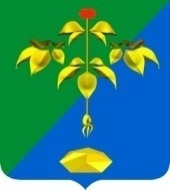 РОССИЙСКАЯ ФЕДЕРАЦИЯПРИМОРСКИЙ КРАЙКОНТРОЛЬНО-СЧЕТНАЯ ПАЛАТА ПАРТИЗАНСКОГО ГОРОДСКОГО ОКРУГА